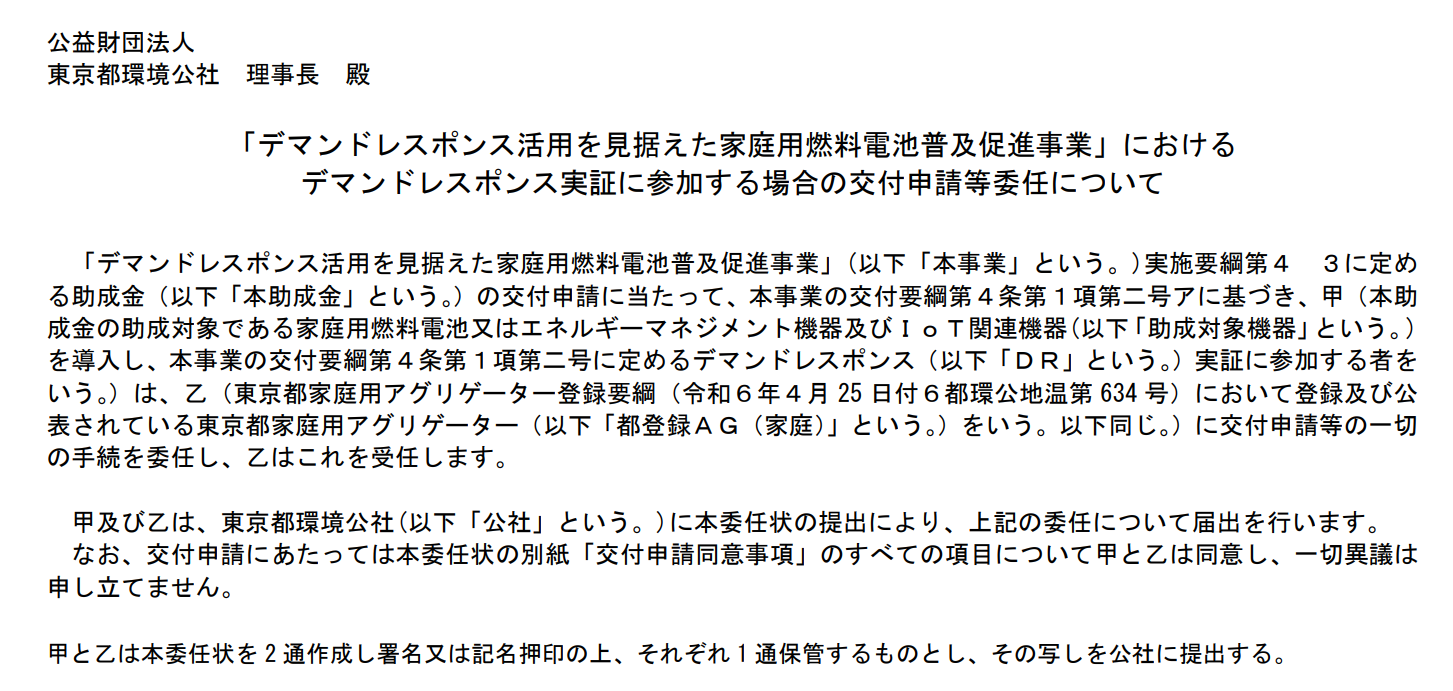 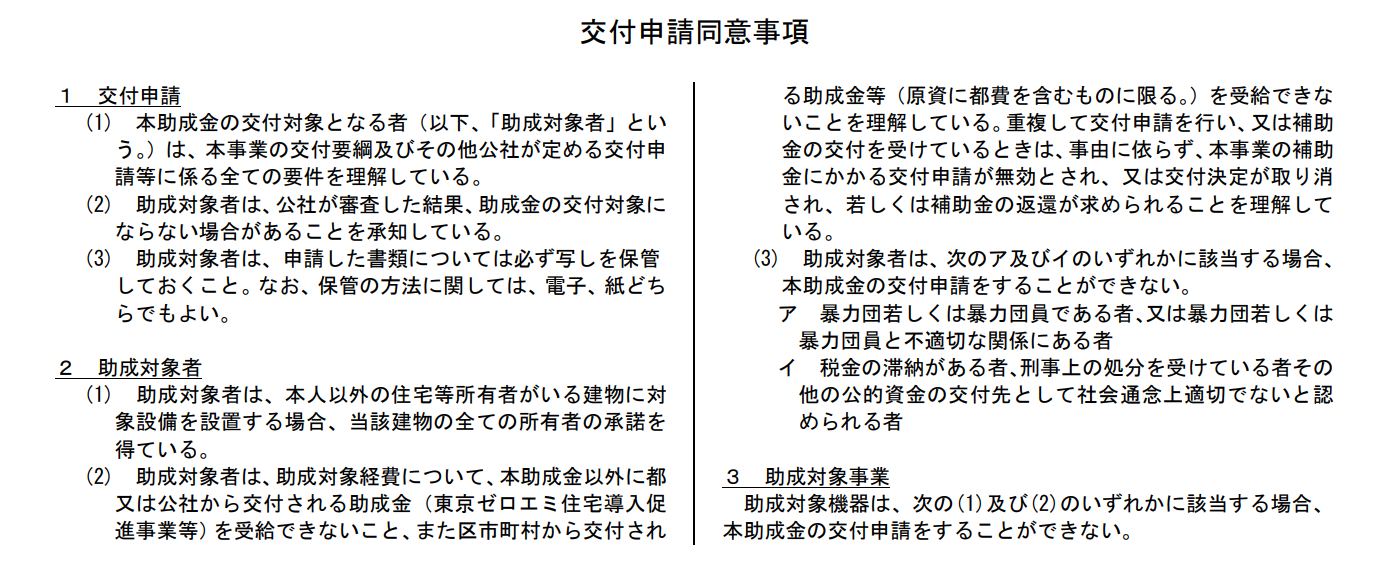 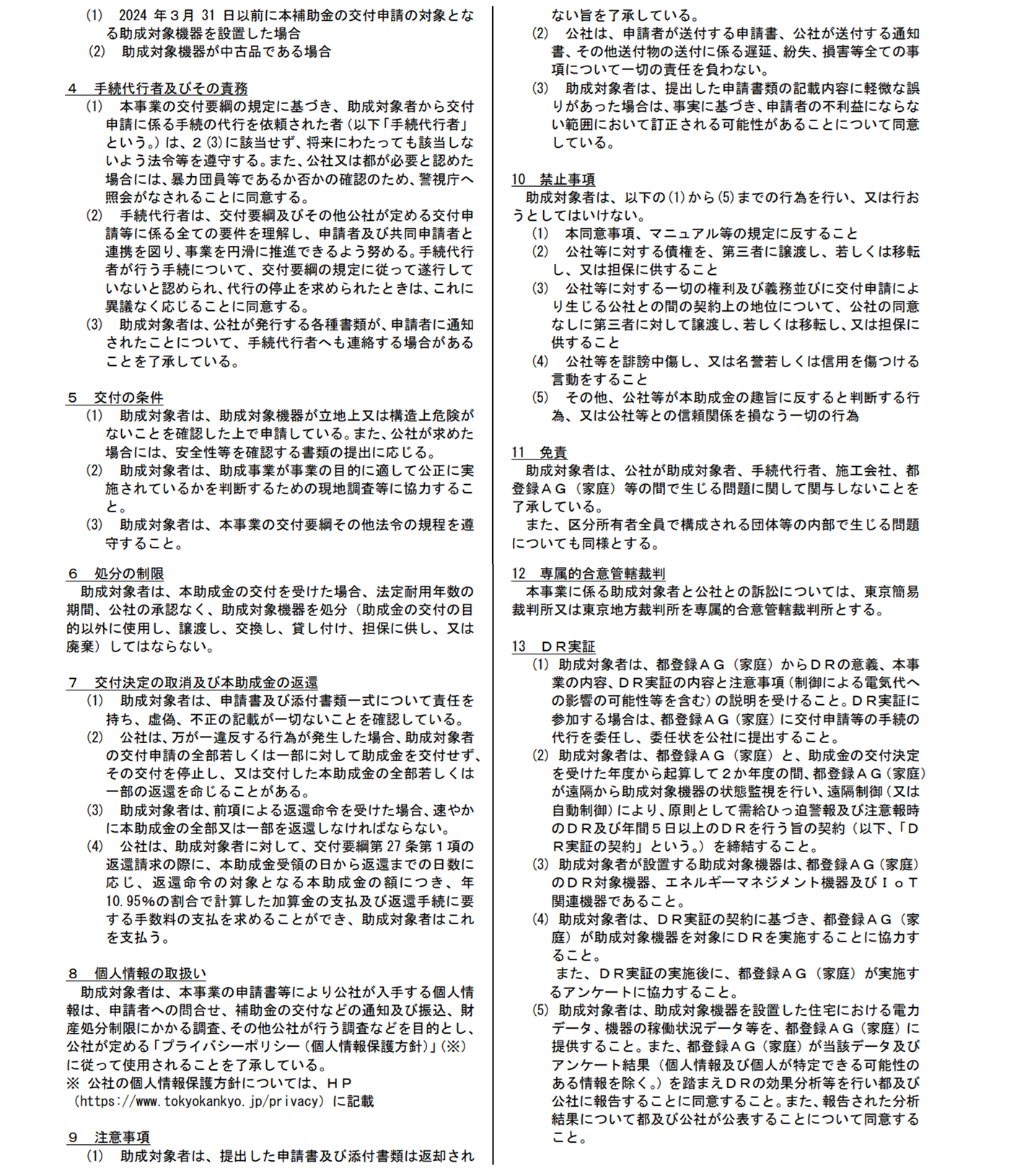 作成日：令和　　年　　　月　　　日作成日：令和　　年　　　月　　　日作成日：令和　　年　　　月　　　日作成日：令和　　年　　　月　　　日作成日：令和　　年　　　月　　　日作成日：令和　　年　　　月　　　日委任者・助成対象者【甲】(助成対象機器を導入する者)委任者・助成対象者【甲】(助成対象機器を導入する者)委任者・助成対象者【甲】(助成対象機器を導入する者)受任者・手続代行者【乙】(都登録ＡＧ（家庭）)受任者・手続代行者【乙】(都登録ＡＧ（家庭）)受任者・手続代行者【乙】(都登録ＡＧ（家庭）)氏　　　名印※1事業者名印※2（法人印）氏　　　名印※1部　　　署印※2（法人印）氏　　　名印※1担当者氏名印※2（法人印）住　　　所住　　　所※1 :自筆による署名の場合、押印は任意とする※2 :本事業を行う責任者が押印すること(必ずしも代表取締役印である必要はありません)※3 :都登録ＡＧ（家庭）が交付申請に係る手続代行業務を販売事業者に委託する場合は、下欄を記載すること　　　　　　　　　　　　　　　　　　　　　　　　※3事業者名：　　　　　　　　　　　　　　　　　　　　　住　　所：　　　　　　　　　　　　　　　　　　　　担当者氏名：　　　　　　　　　　　　　　　　　印※2※1 :自筆による署名の場合、押印は任意とする※2 :本事業を行う責任者が押印すること(必ずしも代表取締役印である必要はありません)※3 :都登録ＡＧ（家庭）が交付申請に係る手続代行業務を販売事業者に委託する場合は、下欄を記載すること　　　　　　　　　　　　　　　　　　　　　　　　※3事業者名：　　　　　　　　　　　　　　　　　　　　　住　　所：　　　　　　　　　　　　　　　　　　　　担当者氏名：　　　　　　　　　　　　　　　　　印※2※1 :自筆による署名の場合、押印は任意とする※2 :本事業を行う責任者が押印すること(必ずしも代表取締役印である必要はありません)※3 :都登録ＡＧ（家庭）が交付申請に係る手続代行業務を販売事業者に委託する場合は、下欄を記載すること　　　　　　　　　　　　　　　　　　　　　　　　※3事業者名：　　　　　　　　　　　　　　　　　　　　　住　　所：　　　　　　　　　　　　　　　　　　　　担当者氏名：　　　　　　　　　　　　　　　　　印※2※1 :自筆による署名の場合、押印は任意とする※2 :本事業を行う責任者が押印すること(必ずしも代表取締役印である必要はありません)※3 :都登録ＡＧ（家庭）が交付申請に係る手続代行業務を販売事業者に委託する場合は、下欄を記載すること　　　　　　　　　　　　　　　　　　　　　　　　※3事業者名：　　　　　　　　　　　　　　　　　　　　　住　　所：　　　　　　　　　　　　　　　　　　　　担当者氏名：　　　　　　　　　　　　　　　　　印※2※1 :自筆による署名の場合、押印は任意とする※2 :本事業を行う責任者が押印すること(必ずしも代表取締役印である必要はありません)※3 :都登録ＡＧ（家庭）が交付申請に係る手続代行業務を販売事業者に委託する場合は、下欄を記載すること　　　　　　　　　　　　　　　　　　　　　　　　※3事業者名：　　　　　　　　　　　　　　　　　　　　　住　　所：　　　　　　　　　　　　　　　　　　　　担当者氏名：　　　　　　　　　　　　　　　　　印※2※1 :自筆による署名の場合、押印は任意とする※2 :本事業を行う責任者が押印すること(必ずしも代表取締役印である必要はありません)※3 :都登録ＡＧ（家庭）が交付申請に係る手続代行業務を販売事業者に委託する場合は、下欄を記載すること　　　　　　　　　　　　　　　　　　　　　　　　※3事業者名：　　　　　　　　　　　　　　　　　　　　　住　　所：　　　　　　　　　　　　　　　　　　　　担当者氏名：　　　　　　　　　　　　　　　　　印※2